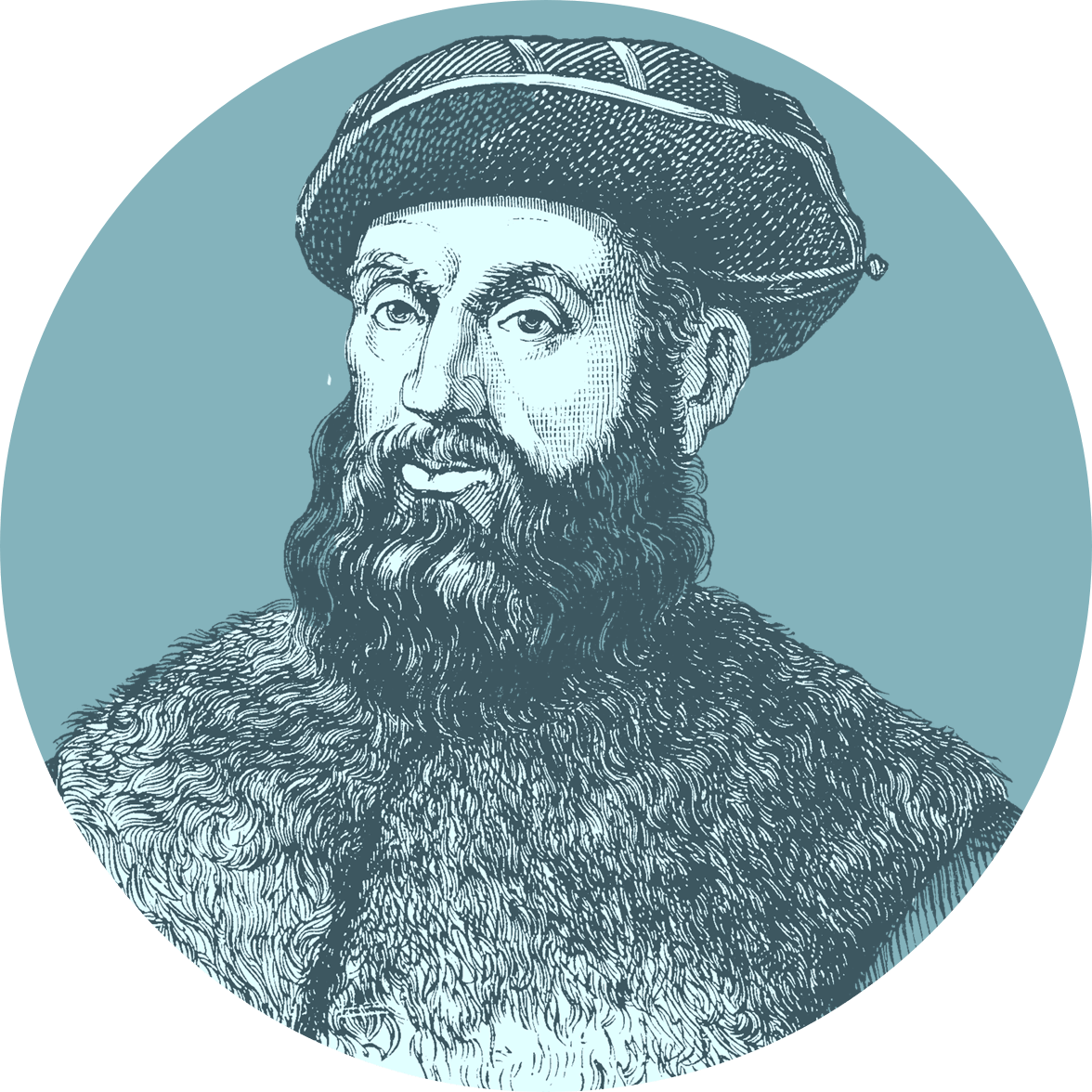 Por donde los infantes ríenAlborotados,saliendo de sus menesteres,alzando la vista a estriborcon forma ovoide me verás.